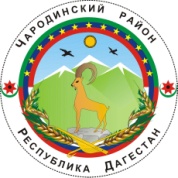 АДМИНИСТРАЦИЯ МУНИЦИПАЛЬНОГО ОБРАЗОВАНИЯ «ЧАРОДИНСКИЙ РАЙОН» П О С Т А Н О В Л Е Н И Еот 13 октября 2017 г. № 96с. ЦурибО межведомственной комиссии для оценки жилых помещенийжилого фонда Российской Федерации, многоквартирных домов,находящихся в федеральной собственности, и муниципальногожилищного фонда на территории муниципального образования«Чародинский район»      В соответствии со ст. 14 Жилищного кодекса Российской Федерации и постановлением Правительства Российской Федерации № 47 от 28 января 2006г. «Об утверждении Положения о признании помещение жилым помещением, жилого помещения непригодным для проживания и многоквартирного дома аварийным и подлежащим сносу или реконструкции» Администрация муниципального образования «Чародинский район» п о с т а н о в л я е т:      1. Образовать межведомственную комиссию для оценки жилых помещений жилищного фонда Российской Федерации, многоквартирных домов, находящихся в федеральной собственности, и муниципального жилищного фонда на территории муниципального образования «Чародинский район» (далее – межведомственная комиссия).       2. Утвердить прилагаемый состав межведомственной комиссии.       3. Межведомственной комиссии разработать и представить на утверждение Администрации муниципального образования «Чародинский район» Положение о межведомственной комиссии.       4. Делегировать межведомственной комиссии полномочия по оценке соответствия частных жилых помещений, находящихся на территории муниципального образования «Чародинский район», установленным в Положении о признании помещения жилым помещением, жилого помещения непригодным для проживания и многоквартирного дома аварийным и подлежащим сносу или реконструкции, утвержденный постановлением Правительства Российской Федерации от 28 января 2006г. № 47, требованиям и по принятию решения о признании этих помещений пригодными (непригодными) для проживания граждан.      5. Опубликовать настоящее постановление в Чародинской районной газете «Чарада» и на официальном сайте Администрации муниципального образования «Чародинский район» в информационно-телекоммуникационной сети Интернет.      6. Настоящее постановление вступает в силу со дня его официального опубликования в Чародинской районной газете «Чарада».      7. Контроль за исполнением настоящего постановления возложить на заместителя главы Администрации муниципального образования «Чародинский район» Магомедова Р.И.       Глава Администрации муниципального образования       «Чародинский район»                                                        М.А. Магомедов